Поступления денежных средств за май 2021 г.Через расчетный счет (безналичным путем)Выражаем благодарность каждому участнику благотворительных проектов в том числе:Усеиновой Диляре Ленуровне, Рамазановой Эдие Эдемовне, Суфьянову Сервину Рустамовичу, Османовой Зейнеб Эрнстовнае.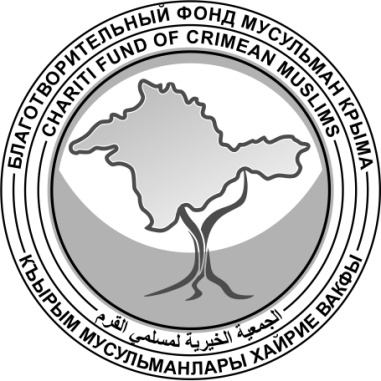 БЛАГОТВОРИТЕЛЬНЫЙ ФОНД МУСУЛЬМАН КРЫМАالجمعية الخيرية لمسلمي القرمКЪЫРЫМ МУСУЛЬМАНЛАРЫ ХАЙРИЕ ВАКФЫ№п/п ДатаСуммаОснование111.05.20219 000,00Прием и проведение переводов по договору №4322 от 30.04.2021 г., реестр от 11.05.2021 г.212.05.202189,00Прием и проведение переводов по договору №4322 от 30.04.2021 г., реестр от 12.05.2021 г.312.05.20211 000,00Благотворительное пожертвование на уставную деятельность НДС не облагается Списание с карты № * УСЕИНОВА ДИЛЯРА ЛЕНУРОВНА413.05.2021300,00ЗА 12/05/2021;Помощь513.05.2021600,00Благотворительное пожертвование на уставную деятельность. НДС не облагается613.05.20211 200,00Благотворительный Списание с карты № * РАМАЗАНОВА ЭДИЕ ЭДЕМОВНА713.05.20212 600,00Прием и проведение переводов по договору №4322 от 30.04.2021 г., реестр от 13.05.2021 г.814.05.20211 040,00Прием и проведение переводов по договору №4322 от 30.04.2021 г., реестр от 14.05.2021 г.917.05.2021100,00Прием и проведение переводов по договору №4322 от 30.04.2021 г., реестр от 17.05.2021 г.1018.05.2021100,00Прием и проведение переводов по договору №4322 от 30.04.2021 г., реестр от 18.05.2021 г.1121.05.2021100,00Прием и проведение переводов по договору №4322 от 30.04.2021 г., реестр от 21.05.2021 г.1228.05.20211 100,00Прием и проведение переводов по договору №4322 от 30.04.2021 г., реестр от 28.05.2021 г.1330.05.20211 000,00Благотворительное пожертвование на строительство мечети с. Марьино Списание с карты № * СУФЬЯНОВ СЕРВИН РУСТАМОВИЧ1431.05.2021100,00Благотворительное пожертвование на строительство мечети в с. Марьино Списание с карты № * ОСМАНОВА ЗЕЙНЕБ ЭРНСТОВНАИТОГОИТОГО18 329,00